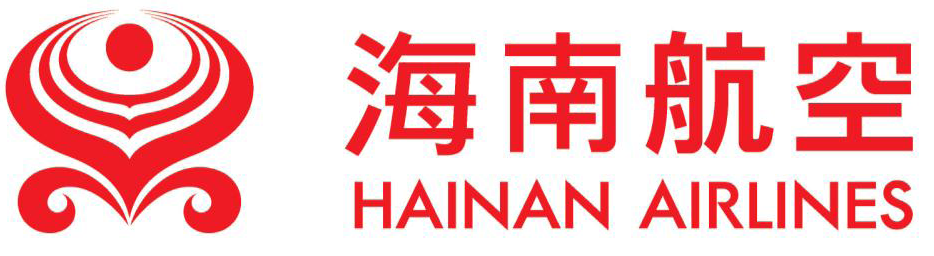 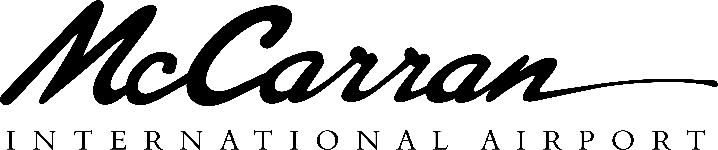 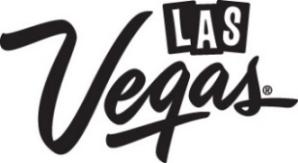 FOR IMMEDIATE RELEASEMedia Contacts:Joel Chusidjoel@hnair.com(214) 284-9499 (mobile)Chris Joneschrisjo@mccarran.com (702) 261-5290Heidi Hayeshhayes@lvcva.com(702) 892-7669拉斯维加斯迎来海南航空首班中国直飞航班北京至拉斯维加斯期盼已久的航线终于开航内华达州拉斯维加斯（2016年12月2日）——当首班北京至拉斯维加斯直飞航班满载内心充满激动之情的中国游客、媒体和企业高管在麦卡伦国际机场落地的那一刻，海南航空公司在航空史上留下浓重的一笔。飞机穿过象征着欢迎与庆祝的传统喷水拱门，滑翔至闸口。   “我们刚刚创造了历史，”海南航空高级副总裁侯伟先生表示，“这是从中国大陆飞往内华达州的首架航班，中华人民共和国的首都和世界娱乐之都拉斯维加斯终于连在一起！”     中国是赴拉斯维加斯游客增长最快的市场之一。新航线的推出将帮助拉斯维加斯吸引上百万潜在中国游客，同时有利于该城市国际游客数量的增长。拉斯维加斯一直以来希望开通从中国历史古都北京始发的直飞航线。在此之前，两地的旅客不得不中转美国或亚洲其他城市，而新航线的开通大大缩短了两地的旅途时间。北京至拉斯维加斯航班每周共一、三、五三个班次。因首飞航班需求十分旺盛，海南航空特推出波音787-9大型客机，可多容纳76名乘客。 “今天成功首航是多年来艰苦卓绝的努力换来的成果，它将迎来拉斯维加斯和中国互通互联的新时代，”内华达州克拉克郡航空局局长Rosemary Vassiliadis女士表示。“麦卡伦国际机场不断提升其国际吞吐能力以满足像今天这样时刻的需求。随着全新T3航站楼设施投入使用，以及新推出的专门为中国游客定制的中文标识和会讲普通话的迎宾人员，我们相信乘坐海南航空航班的乘客在进入麦卡伦国际机场的那一刻就能体验到无与伦比的优质服务，当旅途结束，到机场候机准备返航的时候，我们将再次呈现贴心服务。”中国游客是拉斯维加斯数量增长最快，消费能力最强的国际游客群体。随着中美10年多次往返旅游签证的颁发和一系列专门为中国游客推出的酒店、设施和项目，拉斯维加斯将自己打造成吸引中国游客前往美国的磁石。“此时，我们非常激动迎来海南航空首发中国至拉斯维加斯直飞航班，”拉斯维加斯会展和观光局局长Rossi Ralenkotter表示。“中国是拉斯维加斯的重要市场，开通新航班是一项耗时耗力的大型工程，今天的成功是海南航空团队、拉斯维加斯会展和观光局以及我们所有度假村和战略合作伙伴共同努力的结果。我们与众多合作伙伴携手为客户提供更多的灵活的便利选择，铺平未来迅速发展的道路。”同时，拉斯维加斯试运营促销活动方便拉斯维加斯居民更加便捷地飞往中国。经济舱旅客：提供飞往北京及其他城市优惠票价。 商务舱旅客：2017年1月18日之前，出境旅行往返票价2588美元起（含税费）。票价包含拉斯维加斯和北京豪华轿车送机接机服务。海南航空7970次航班下午1:10从麦卡伦国际机场起飞，次日下午6:10到达北京首都机场，方便乘客在北京换乘其他航班。7969次航班下午2:40从北京起飞，当天上午10:50到达拉斯维加斯。拉斯维加斯夏令时后延一小时。直达航班时间向西飞行约13小时，向东飞行约12小时。（每周五航班起飞和降落均延后55分钟）。新航线启用波音787-8梦想客机，共有36个斜躺商务舱坐席和177经济舱坐席。海南航空公司是拥有从中国到北美地区最多波音787梦想客机直飞班次的航空公司。海南航空是中国大陆地区最大的独立航空公司，也是唯一一家连续六年获得国际航空公司评级机构Skyrax五星级称号的中国大陆航空公司。阿拉斯加航空公司里程计划会员乘坐海南航空航班可尊享积分和兑换服务。商务舱乘客尊享优先登机特权，可免费预定美国和中国从家中到机场再到目的地的私享接机送机服务。旅途中还有米其林星级中餐和西餐、高档红酒、新鲜调制的意式浓咖啡和茶水等以供享用。另有技术一流的娱乐系统，提供上百部电影、音频和游戏。###关于海南航空海南航空股份有限公司成立于1993年，是中国发展最快和最有活力的航空公司之一，致力于为旅客提供全方位无缝隙的航空服务。航线网络遍布中国，覆盖亚洲，辐射欧洲、北美洲，开通了国内外航线700余条，通航城市近100个。自开航以来，连续安全运营23年，累计安全飞行超过500万小时，保持了良好安全记录，四次荣评JACDEC全球最安全航空公司十强。海航拥有波音737、787系列和空客330系列为主的年轻豪华机队，为旅客打造拥有独立空间的宽敞舒适的全新商务舱。自2011年起，海南航空凭借高品质的服务水平及持续多年的服务创新，连续六次荣膺SKYTRAX全球五星级航空公司。了解更多信息，请登录海航官网www.hnair.com。关于拉斯维加斯麦卡伦国际机场拉斯维加斯麦卡伦国际机场临近世界著名的拉斯维加斯大道，是内华达州南部主要的门户枢纽，每年接待近一半到访内华达州南部的旅客。2015年，麦卡伦国际机场共计接待超过4500万人次，是北美地区第8大最繁忙的机场。麦卡伦国际机场共有30家航空公司提供联接140多个目的地城市的直达航班，方便全球游客来体验世界著名旅游目的地拉斯维加斯。麦卡伦国际机场由内华达州克拉克郡管辖和运营。关于拉斯维加斯会展和观光局(LVCVA)拉斯维加斯会展和观光局(LVCVA) 负责南内华达州的旅游推广活动，着力于将南内华达州打造成世界级旅游会展目的地。同时，拉斯维加斯会展和观光局还负责运营拉斯维加斯会展中心（Las Vegas Convention Center）和卡仕曼中心（Cashman Center）。拉斯维加斯会展和观光局于2008年7月在中国上海设立了旅游推广联络处。拉斯维加斯是世界娱乐之都和会展之都，拥有近15万间客房和超过1100万平方英尺的会展场地。拉斯维加斯会展和观光局致力于吸引更多休闲及商务旅客到访拉斯维加斯。通过http://www.vrtv.vegas/ 下载拉斯维加斯虚拟现实体验app Vegas VR，在苹果或安卓手机客户端体验精彩拉斯维加斯。欲了解更多信息，请登陆www.lvcva.com 或www.LasVegas.com 。